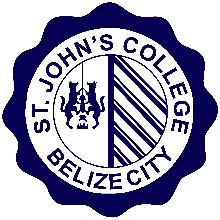 ST. JOHN’S COLLEGE JUNIOR COLLEGECOURSE WITHDRAWAL FORMStudents kindly complete ONLY the first FOUR columns below.Student Name:Last NameFirst NameMiddle NameDepartment:Major (if any):COURSE NOCOURSE NOCOURSE DESCRIPTIONCRINSTRUCTOR’S NAMESTATUSDean’s Approvalb.c.d.e.REASON FOR WITHDRAWAL (Student)REASON FOR WITHDRAWAL (Student)REASON FOR STUDENT FAILURE (Teacher)REASON FOR STUDENT FAILURE (Teacher)a.Failure Heavy Workload Change of Program Illness Othera.Poor attendance Illness Non Submission  Inadequate Academic preparationb.Failure Heavy Workload Change of Program Illness Otherb.Poor attendance Illness Non Submission  Inadequate Academic preparationc.Failure Heavy Workload Change of Program Illness Otherc.Poor attendance Illness Non Submission  Inadequate Academic preparationSTUDENT’S SIGNATURE	DATE [mm/dd/yr]                 (Electronic signature)